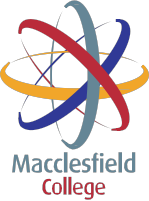 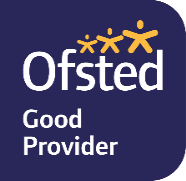 AF = Application FormQA = Qualification AuditI = InterviewDetails:Details:Job Title:Business Development ChefReporting to:Director of CurriculumSalary:£15,000 per annumLocation/Hours:Macclesfield College, Cheshire 0.5 FTE  (18.5 hours weekly - Initially Fixed term 1 year)Disclosure Barring Check  Level Enhanced Disclosure Barring Checks – children and adults Pension SchemeTeachers’ Pension SchemeJob Purpose and responsibilitiesJob Purpose and responsibilitiesThis is an exciting opportunity to be part of the re-launch of the hospitality and catering department at Macclesfield College and to ultimately create a ‘centre of excellence’ which will be recognised both locally and ultimately nationally. We want the successful candidate to have recent industrial and commercial experience in the sector and to be the driving force in setting up our new ‘Chefs’ Whites Academy’ We are setting up an exciting new blend of a full-time hospitality and catering offer that will lead to a guaranteed apprenticeship at high quality businesses within this occupational area.  Your role will be to work to commercial targets and to support the marketing and school liaison teams to ensure that we have the right learners in place for this remarkable new opportunity.  You will also need to work with local businesses to ensure that all our learners have relevant industry skills and are work ready after their curriculum completion. This job will be for one year in the first instance but it is expected that the successful candidate will grow the provision to secure the future of the department.We expect the successful candidate to be well established within their industry and to be able to bring a wealth of connections to help establish a prestigious curriculum area as well as a successful commercial enterprise.  Although it is not necessary to be a qualified teacher an understanding of the most appropriate hospitality and catering qualifications to offer when the department is re-launched is important.  A key component of the role will to be go out and sell the provision to potential students and apprentices within the region. Ultimately, we are looking for someone with a passion for food cooking and hospitality who can pass this passion on to young people to create the next generate of top chefs and hospitality specialists. This is an exciting opportunity to be part of the re-launch of the hospitality and catering department at Macclesfield College and to ultimately create a ‘centre of excellence’ which will be recognised both locally and ultimately nationally. We want the successful candidate to have recent industrial and commercial experience in the sector and to be the driving force in setting up our new ‘Chefs’ Whites Academy’ We are setting up an exciting new blend of a full-time hospitality and catering offer that will lead to a guaranteed apprenticeship at high quality businesses within this occupational area.  Your role will be to work to commercial targets and to support the marketing and school liaison teams to ensure that we have the right learners in place for this remarkable new opportunity.  You will also need to work with local businesses to ensure that all our learners have relevant industry skills and are work ready after their curriculum completion. This job will be for one year in the first instance but it is expected that the successful candidate will grow the provision to secure the future of the department.We expect the successful candidate to be well established within their industry and to be able to bring a wealth of connections to help establish a prestigious curriculum area as well as a successful commercial enterprise.  Although it is not necessary to be a qualified teacher an understanding of the most appropriate hospitality and catering qualifications to offer when the department is re-launched is important.  A key component of the role will to be go out and sell the provision to potential students and apprentices within the region. Ultimately, we are looking for someone with a passion for food cooking and hospitality who can pass this passion on to young people to create the next generate of top chefs and hospitality specialists. Key AccountabilitiesKey AccountabilitiesKey AccountabilitiesTo understand the occupational landscape within the hospitality and catering industry and to source high quality students, through a wide range of marketing activities, to provide the next generation of employees within this industry.To develop links with a range of high-profile stakeholders within the industry and to work closely with the Director of Employer Enterprise and Commercial Services to ensure that learners progress to high quality and relevant apprenticeships.To develop the profile of the department, locally and nationally to create a ‘centre of excellence’ for hospitality and catering within Macclesfield College.To lead the relaunch of ‘Chefs’ Whites Academy’ by developing both an appropriate curriculum offer and links with high-end employers.To run competitive competitions and high profile engagement strategies within the area for local schools and ensure maximum coverage of this by sourcing well-known patrons within the industry to support the promotion of the department.To work to commercial targets and run a commercially profitable restaurant.To develop a range of accredited and non-accredited courses to run the following academic year and to ensure that the curriculum is relevant to the needs of a rapidly developing industry.To oversee the smooth running of a ‘teach-out’ year for any remaining students, ensuring a continuation of high quality achievements for all learnersTo source learners to grow the department to ensure commercial viability and to develop the most appropriate courses for the cohort of learners.To understand the occupational landscape within the hospitality and catering industry and to source high quality students, through a wide range of marketing activities, to provide the next generation of employees within this industry.To develop links with a range of high-profile stakeholders within the industry and to work closely with the Director of Employer Enterprise and Commercial Services to ensure that learners progress to high quality and relevant apprenticeships.To develop the profile of the department, locally and nationally to create a ‘centre of excellence’ for hospitality and catering within Macclesfield College.To lead the relaunch of ‘Chefs’ Whites Academy’ by developing both an appropriate curriculum offer and links with high-end employers.To run competitive competitions and high profile engagement strategies within the area for local schools and ensure maximum coverage of this by sourcing well-known patrons within the industry to support the promotion of the department.To work to commercial targets and run a commercially profitable restaurant.To develop a range of accredited and non-accredited courses to run the following academic year and to ensure that the curriculum is relevant to the needs of a rapidly developing industry.To oversee the smooth running of a ‘teach-out’ year for any remaining students, ensuring a continuation of high quality achievements for all learnersTo source learners to grow the department to ensure commercial viability and to develop the most appropriate courses for the cohort of learners.To understand the occupational landscape within the hospitality and catering industry and to source high quality students, through a wide range of marketing activities, to provide the next generation of employees within this industry.To develop links with a range of high-profile stakeholders within the industry and to work closely with the Director of Employer Enterprise and Commercial Services to ensure that learners progress to high quality and relevant apprenticeships.To develop the profile of the department, locally and nationally to create a ‘centre of excellence’ for hospitality and catering within Macclesfield College.To lead the relaunch of ‘Chefs’ Whites Academy’ by developing both an appropriate curriculum offer and links with high-end employers.To run competitive competitions and high profile engagement strategies within the area for local schools and ensure maximum coverage of this by sourcing well-known patrons within the industry to support the promotion of the department.To work to commercial targets and run a commercially profitable restaurant.To develop a range of accredited and non-accredited courses to run the following academic year and to ensure that the curriculum is relevant to the needs of a rapidly developing industry.To oversee the smooth running of a ‘teach-out’ year for any remaining students, ensuring a continuation of high quality achievements for all learnersTo source learners to grow the department to ensure commercial viability and to develop the most appropriate courses for the cohort of learners.To adhere to the college quality procedures To adhere to the college quality procedures To adhere to the college quality procedures To liaise with Examinations Officer to ensure all students are registered and entered for the appropriate qualificationTo liaise with Examinations Officer to ensure all students are registered and entered for the appropriate qualificationTo liaise with Examinations Officer to ensure all students are registered and entered for the appropriate qualificationTo be prepared to work as part of a team where and attend necessary team meetings. To be prepared to work as part of a team where and attend necessary team meetings. To be prepared to work as part of a team where and attend necessary team meetings. To participate in staff development activities where they are available.To participate in staff development activities where they are available.To participate in staff development activities where they are available.To fulfil the Safeguarding, Health and Safety, Equal Opportunity and Inclusion  responsibilities required of all employees and to cooperate with the CollegeTo fulfil the Safeguarding, Health and Safety, Equal Opportunity and Inclusion  responsibilities required of all employees and to cooperate with the CollegeTo fulfil the Safeguarding, Health and Safety, Equal Opportunity and Inclusion  responsibilities required of all employees and to cooperate with the CollegeTo carry out any duties reasonably expected by the Line ManagerTo carry out any duties reasonably expected by the Line ManagerTo carry out any duties reasonably expected by the Line ManagerDetails:Details:Details:Details:Job TitleBusiness Development Chef (0.5 post initially fixed term)Business Development Chef (0.5 post initially fixed term)Business Development Chef (0.5 post initially fixed term)DepartmentDirector of CurriculumDirector of CurriculumDirector of CurriculumQualifications Qualifications Desirable / EssentialAssessment methodsTo have recent industrial experience in a high end hospitality or catering settingTo have recent industrial experience in a high end hospitality or catering settingEAF/QATo have experience of working in a commercial environment and to understand the importance of generating a financial surplusTo have experience of working in a commercial environment and to understand the importance of generating a financial surplusEAF/ITo have the interpersonal skills and professional connections to build a high quality hospitality and catering department within the collegeTo have the interpersonal skills and professional connections to build a high quality hospitality and catering department within the collegeEAF/ILevel 2 qualifications in English, Mathematics and ITQ or a willingness to work towards the qualifications in a timely mannerLevel 2 qualifications in English, Mathematics and ITQ or a willingness to work towards the qualifications in a timely mannerEAF/QATo be able to liaise effectively with local schools and businesses to grow the department and secure prestigious apprenticeships for learners to progress on toTo be able to liaise effectively with local schools and businesses to grow the department and secure prestigious apprenticeships for learners to progress on toEAF/ITo have an understanding of funding streams, particularly the Adult Education Budget and the importance of developing a curriculum to meet the college’s financial allocationsTo have an understanding of funding streams, particularly the Adult Education Budget and the importance of developing a curriculum to meet the college’s financial allocationsDAF/IIQA qualified or equivalentIQA qualified or equivalentDAF/QAAlthough it is not necessary to be a qualified teacher an understanding of the education sector is desirableAlthough it is not necessary to be a qualified teacher an understanding of the education sector is desirableDAF/QACharacteristicsDesirable / EssentialAssessment MethodsTo ability to work to commercial targets and to liaise effectively with key stakeholdersEAF/IExcellent team working skills and ability to work under pressureEAF/IExcellent communication and interpersonal skills and the                     ability to relate well to staff and students at all levelsEAF/IWell organised and possess effective time management skillsEAF/IAbility to work flexibly to meet needs of individual studentsEAF/IExcellent interpersonal skillsEAF/IAble to demonstrate evidence of a good level of equality & diversity, health & safety awareness, and the ability to apply safe working practicesEAF/IExperience and KnowledgeDesirable / EssentialAssessment Methods(AF/QA/I/T)To demonstrate an understanding of the hospitality and catering industryEAF/IHave a proven track record within the hospitality and catering sectorEAF/IHave experience of working to commercial targetsEAF/IDemonstrable evidence of continuous professional developmentEAF/I/QADemonstrable evidence of and a commitment to the Safeguarding of Learners EAF/IGeneral duties applicable to all staff employed at the College:All employees have a general duty in law to take reasonable care for the health and safety of themselves and of other persons who may be affected by their acts or omissions.   Staff must understand and be committed to the College’s Health and Safety Policy statement and the College’s safety priorities and be aware of his/her contribution to such priorities. All staff are also required to be aware of and comply with the health and safety legislation and other College requirements that are relevant to his/her post.Signed								 Date			                      Post HolderSigned								 Date			 	                                         Line Manager